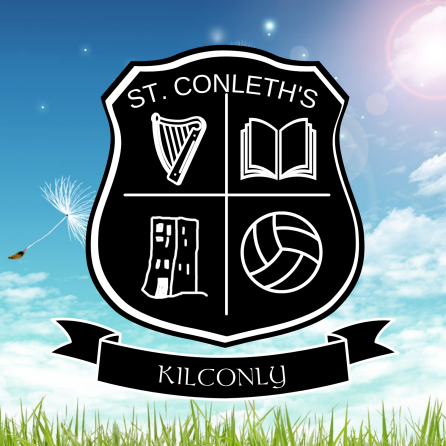 Anti-Bullying Policy for Kilconly N.S.In accordance with the requirements of the Education (Welfare) Act 2000 and the Code of Behaviour guidelines issued by the NEWB, the Board of Management of Kilconly N.S. has adopted     the following Anti-Bullying policy within the framework of the school’s overall Code of Behaviour. This policy fully complies with the requirements of the Anti-Bullying Procedures for Primary and Post-Primary Schools which were published in September 2013.The Board of Management recognises the very serious nature of bullying and the negative impact that it can have on the lives of pupils and is therefore fully committed to the following key principles of best practice in preventing and tackling bullying behaviour:A positive school culture and climate which-(Appendix 1 –Practical tips for building a positive school      -culture and climate)is welcoming of difference and diversity and is based on inclusivity;encourages pupils to disclose and discuss incidents of bullying behaviour in a non-threatening       environment; andpromotes respectful relationships across the school community;Effective leadershipA school-wide approachA shared understanding of what bullying is and its impactImplementation of education and prevention strategies (including awareness raising measures) that-build empathy, respect and resilience in pupils; andexplicitly address the issues of cyber-bullying and identity-based bullying including in particular, homophobic and transphobic bullying;effective supervision and monitoring of pupils;Effective supervision and monitoring of pupils, supports for staff,Consistent recording, investigation and follow up of bullying behaviour (including use of established intervention strategies); andOn-going evaluation of the effectiveness of the anti-bullying policy.In accordance with the Anti-Bullying Procedures for Primary and Post-Primary Schools bullying is defined as follows:Bullying is unwanted negative behaviour, verbal, psychological or physical conducted, by an individual or group against another person (or persons) and which is repeated over time.The following types of bullying behaviour are included in the definition of bullying:deliberate exclusion, malicious gossip and other forms of relational bullying,cyber-bullying andIdentity-based bullying such as homophobic bullying, racist bullying, bullying based on a person’s membership of the Traveller community and bullying of those with disabilities or special educational needs.Isolated or once-off incidents of intentional negative behaviour, including a once-off offensive or hurtful text message or other private messaging, do not fall within the definition of bullying and should be dealt with, as appropriate, in accordance with the school’s code of behaviour.However, in the context of this policy, placing a once-off offensive or hurtful public message, image or statement on a social network site or other public forum where that message, image or statement can be viewed and/or repeated by other people will be regarded as bullying behaviour.Negative behaviour that does not meet this definition of bullying will be dealt with in accordance with the school’s code of behaviourExamples of bullying behavioursThe relevant teacher(s) for investigating and dealing with bullying is (are) as follows:A sample of the education and prevention strategies (including strategies specifically aimed at cyber- bullying, homophobic and transphobic bullying) that will be used by the school are as follows (see Sectionof the Anti-Bullying Procedures for Primary and Post-Primary Schools):Development and promotion of an Anti-Bullying code for the schoolThe school’s anti-bullying policy is discussed with pupils and made available online on our school website to all parent(s)/guardian(s).Encourage a culture of telling, with particular emphasis on the importance of bystanders. In that way pupils will gain confidence in ‘telling’. This confidence factor is of vital importance. It should be made clear to all pupils that when they report incidents of bullying they are not considered to be telling tales but are behaving responsibly.Ensuring that pupils know who to tell and how to tell, e.g.:Direct approach to teacher at an appropriate time, for example after class.Hand note up with homework.Make a phone call to the school or to a trusted teacher in the school.Get a parent(s)/guardian(s) or friend to tell on your behalf.Ensure bystanders understand the importance of telling if they witness or know that bullying is taking place.Identify clear protocols to encourage parent(s)/guardian(s) to approach the school if they suspect that their child is being bullied. The development of an Acceptable Use Policy in the school to include the necessary steps toensure that the access to technology within the school is strictly monitored, as is the pupils’ use of mobile phones.The listing of supports currently being used in the school and the identification of other supports available to the school.Implementation of curriculamThe full implementation of the SPHE and the RSE and Stay Safe Programmes.Continuous Professional Development for staff in delivering these programmes.School wide delivery of lessons on bullying from evidence based programmes, e.g. Webwise, Stay Safe Programme, Friends for Life/Fun Friends and The Walk Tall Programme.The school will specifically consider the additional needs of SEN pupils with regard to programme implementation and the development of skills and strategies to enable all pupils to respond appropriately.The school will implement the advice in “Sexual Orientation advice for schools” (RSE Primary).Links to other policiesList school policies, practices and activities that are particularly relevant to bullying, e.g. Code of Behaviour, Child Protections policy, Supervision of pupils, Acceptable Use policy, Attendance, Sporting activities.The school’s procedures for investigation, follow-up and recording of bullying behaviour and the established intervention strategies used by the school for dealing with cases of bullying behaviour are as follows (see Section 6.8 of the Anti-Bullying Procedures for Primary andPost-Primary Schools):6.8.9.	Procedures for Investigating and Dealing with BullyingThe primary aim in investigating and dealing with bullying is to resolve any issues and to restore, as far as is practicable, the relationships of the parties involved (rather than to apportion blame);The school’s procedures must be consistent with the following approach.Every effort will be made to ensure that all involved (including pupils, parent(s)/guardian(s)) understand this approach from the outset.Reporting bullying behaviourAny pupil or parent(s)/guardian(s) may bring a bullying incident to any teacher in the school.All reports, including anonymous reports of bullying, will be investigated and dealt with by the relevant teacher.Teaching and non-teaching staff such as secretaries, special needs assistants (SNAs), bus escorts, caretakers, cleaners must report any incidents of bullying behaviour witnessed by them, or mentioned to them, to the relevant teacher;Investigating and dealing with incidents: Style of approach (see section 6.8.9)In investigating and dealing with bullying, the (relevant)teacher will exercise his/her professional judgement to determine whether bullying has occurred and how best the situation might be resolved;Parent(s)/guardian(s) and pupils are required to co-operate with any investigation and assist the school in resolving any issues and restoring, as far as is practicable, the relationships of the parties involved as quickly as possible;Teachers should take a calm, unemotional problem-solving approach.Where possible incidents should be investigated outside the classroom situation to ensure the privacy of all involved;	All interviews should be conducted with sensitivity and with due regard to the rights of all pupils concerned. Pupils who are not directly involved can also provide very useful information in this way;When analysing incidents of bullying behaviour, the relevant teacher should seek answers to questions of what, where, when, who and why. This should be done in a calm manner, setting an example in dealing effectively with a conflict in a non-aggressive manner;	If a group is involved, each member should be interviewed individually at first. Thereafter, all those involved should be met as a group. At the group meeting, each member should be asked for his/her account of what happened to ensure that everyone in the group is clear about each other’s statements;	Each member of a group should be supported through the possible pressures that may face them from the other members of the group after the interview by the teacher;It may also be appropriate or helpful to ask those involved to write down their account of the incident(s)	In cases where it has been determined by the relevant teacher that bullying behaviour has occurred, the parent(s)/guardian(s) of the parties involved should be contacted at an early stage to inform them of the matter and explain the actions being taken (by reference to the school policy). The school should give parent(s)/guardian(s) an opportunity of discussing ways in which they can reinforce or support the actions being taken by the school and the supportsprovided to the pupils;	Where the relevant teacher has determined that a pupil has been engaged in bullying behaviour, it should be made clear to him/her how he/she is in breach of the school’s anti- bullying policy and efforts should be made to try to get him/her to see the situation from the perspective of the pupil being bullied;	It must also be made clear to all involved (each set of pupils and parent(s)/guardian(s)) that in any situation where disciplinary sanctions are required, this is a private matter between the pupil being disciplined, his or her parent(s)/guardian(s) and the school;Follow up and recordingIn determining whether a bullying case has been adequately and appropriately addressed the relevant teacher must, as part of his/her professional judgement, take the following factors into account:Whether the bullying behaviour has ceased;Whether any issues between the parties have been resolved as far as is practicable;-Whether the relationships between the parties have been restored as far as is practicable;-Any feedback received from the parties involved, their parent(s)/guardian(s)s or the school Principal or Deputy Principal	Follow-up meetings with the relevant parties involved should be arranged separately with a view to possibly bringing them together at a later date if the pupil who has been bullied is ready and agreeable.Where a parent(s)/guardian(s) is not satisfied that the school has dealt with a bullying case in accordance with these procedures, the parent(s)/guardian(s) must be referred, as appropriate, to the school’s complaints procedures.In the event that a parent(s)/guardian(s) has exhausted the school's complaints procedures and is still not satisfied, the school must advise the parent(s)/guardian(s) of their right to make a complaint to the Ombudsman for Children.Recording of bullying behaviourIt is imperative that all recording of bullying incidents must be done in an objective and factual manner. The school’s procedures for noting and reporting bullying behaviour are as follows:Informal- pre-determination that bullying has occurredAll staff must keep a written record of any incidents witnessed by them or notified to them in their class-based incident journals. All incidents must also be reported to the relevant teacherWhile all reports, including anonymous reports of bullying must be investigated and dealt with by the relevant teacher, the relevant teacher must keep a written record of the reports, the actions taken and any discussions with those involved regarding sameThe relevant teacher must inform the principal of all incidents being investigated.Formal Stage 1-determination that bullying has occurredIf it is established by the relevant teacher that bullying has occurred, the relevant teacher must keep appropriate written records which will assist his/her efforts to resolve the issues and restore, as far as is practicable, the relationships of the parties involved.The school in consultation with the relevant teacher/s should develop a protocol for the storage of all records retained by the relevant teacher.Formal Stage 2-Appendix 2 (From DES Procedures)The relevant teacher must use the recording template at Appendix 2 (Template for recording bullying behaviour) to record the bullying behaviour in the following circumstances:in cases where he/she considers that the bullying behaviour has not been adequately and appropriately addressed within 20 school days after he/she has determined that bullying behaviour occurred; andWhere the school has decided as part of its anti-bullying policy that in certain circumstances bullying behaviour must be recorded and reported immediately to the Principal or Deputy Principal as applicable.The school should list behaviours that must be recorded and reported immediately to the principal. These should be in line with the school’s code of behaviour.When the recording template is used, it must be retained by the relevant teacher in question and a copy maintained by the principal. The relevant teacher keeps a copy in their Child Protection File and a copy will be kept by the DLP in the Child Protection File kept in the office in a secure filing cabinet. Established intervention strategiesTeacher interviews with all pupilsNegotiating agreements between pupils and following these up by monitoring progress. This can be on an informal basis or implemented through a more structured mediation processWorking with parent(s)/guardian(s)s to support school interventionsNo Blame ApproachCircle TimeRestorative interviewsRestorative conferencing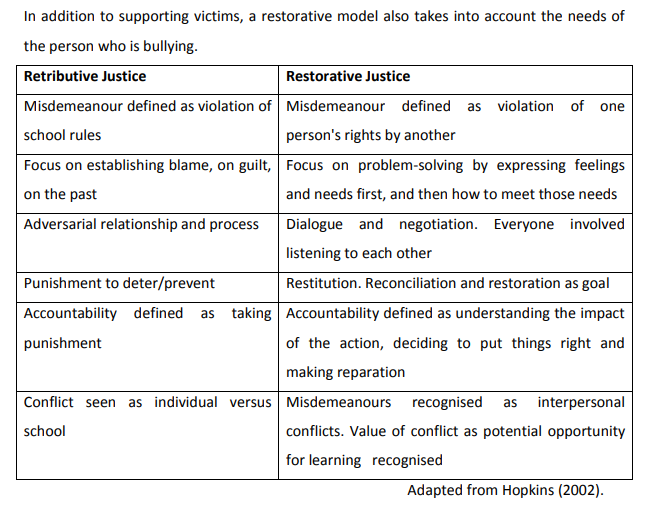 The school’s programme of support for working with pupils affected by bullying is as follows (See Section 6.8.16 of the Anti-Bullying Procedures for Primary and Post-Primary Schools):Supervision and Monitoring of PupilsThe Board of Management confirms that appropriate supervision and monitoring policies andPractices are in place to both prevent and deal with bullying behaviour and to facilitate early intervention where possible.Prevention of HarassmentThe Board of Management confirms that the school will, in accordance with its obligations under equality legislation, take all such steps that are reasonably practicable to prevent the sexual harassment of pupils or staff or the harassment of pupils or staff on any of the nine grounds specified i.e. gender including transgender, civil status, family status, sexual orientation, religion, age, disability, race and membership of the Traveller community.This policy was adopted by the Board of Management 2013This policy has been made available to school personnel, published on the school website. This policy will be made available to the Department and the patron if requested.This procedure will be review annually. (Appendix 3) Checklist for annual review of the anti-bullying policy and its implementationSigned :  Mary Marsden	 (Chairperson of Board of Management)Date 13/03/23	Signed Rebecca Samuels	Date13/03/23	 (School Principal)Appendix 1 Practical tips for building a positive school culture and climate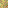 The following are some practical tips for immediate actions that can be taken to help build a positive school culture and climate and to help prevent and tackle bullying behaviour.Model respectful behaviour to all members of the school community at all times.Explicitly teach pupils what respectful language and respectful behaviour looks like, acts like, sounds like and feels like in class and around the school.Display key respect messages in classrooms, in assembly areas and around the school. Involve pupils in the development of these messages.Catch them being good - notice and acknowledge desired respectful behaviour by providing positive attention.Consistently tackle the use of discriminatory and derogatory language in the school – this includes homophobic and racist language and language that is belittling of pupils with a disability or SEN. Give constructive feedback to pupils when respectful behaviour and respectful language are absent.Have a system of encouragement and rewards to promote desired behaviour and compliance with the school rules and routines.Explicitly teach pupils about the appropriate use of social media.Positively encourage pupils to comply with the school rules on mobile phone and internet use. Follow up and follow through with pupils who ignore the rules.Actively involve parents and/or the Parents’ Association in awareness raising campaigns around social media.Actively promote the right of every member of the school community to be safe and secure in school.Highlight and explicitly teach school rules in pupil friendly language in the classroom and in common areas.All staff can actively watch out for signs of bullying behaviour.Ensure there is adequate playground/school yard/outdoor supervision.School staff can get pupils to help them to identify bullying “hot spots” and “hot times” for bullying in the school.Hot spots tend to be in the playground/school yard/outdoor areas, changing rooms, corridors and other areas of unstructured supervision.Hot times again tend to be times where there is less structured supervision such as when pupils are in the playground/school yard or moving classrooms.Support the establishment and work of student councils.Appendix 2 Template for recording bullying behaviourName of pupil being bullied and class groupName	Class 	Name(s) and class(es) of pupil(s) engaged in bullying behaviourName of person(s) who reported the bullying concernType of Bullying Behaviour (tick relevant box(es)) *Where behaviour is regarded as identity-based bullying, indicate the relevant category:Brief Description of bullying behaviour and its impactDetails of actions takenSigned	(Relevant Teacher) Date  	Date submitted to Principal/Deputy Principal  	* Note: The categories listed in the tables 3, 4 & 6 are suggested and schools may add to or amend these to suit their own circumstances.Appendix 3 Checklist for annual review of the anti-bullying policy and its implementationThe Board of Management (the Board) must undertake an annual review of the school’s anti-bullying policy and its implementation. The following checklist must be used for this purpose. The checklist is an aid to conducting this review and is not intended as an exhaustive list. In order to complete the checklist, an examination and review involving both quantitative and qualitative analysis, as appropriate across the various elements of the implementation of the school’s anti-bullying policy will be required.Signed Mary Marsden 		Date  13/03/23	Chairperson, Board of ManagementSigned :    Rebecca Samuels		Date  13/03/23	Principal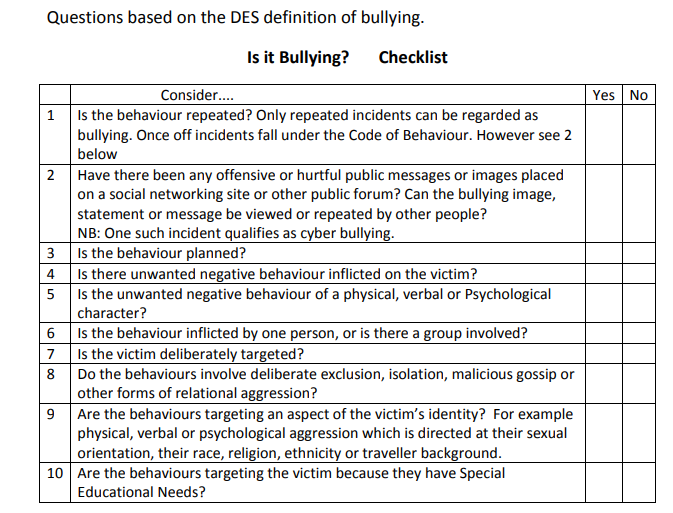 General behaviours which apply to all types of bullyingHarassment based on any of the nine grounds in the equality legislation e.g. sexual harassment, homophobic bullying, racist bullying etc.Physical aggressionDamage to propertyName callingSlaggingThe production, display or circulation of written words, pictures or other materials aimed at intimidating another personOffensive graffitiExtortionIntimidationInsulting or offensive gesturesThe “look”Invasion of personal spaceA combination of any of the types listed.CyberDenigration: Spreading rumors, lies or gossip to hurt a person’s reputationHarassment: Continually sending vicious, mean or disturbing messages to an individualImpersonation: Posting offensive or aggressive messages under another person’s nameFlaming: Using inflammatory or vulgar words to provoke an online fightTrickery: Fooling someone into sharing personal information which you then post onlineOuting: Posting or sharing confidential or compromising information or imagesExclusion: Purposefully excluding someone from an online groupCyber stalking: Ongoing harassment and denigration that causes a person considerable fear for his/her safetySilent telephone/mobile phone callAbusive telephone/mobile phone callsAbusive text messagesAbusive emailAbusive communication on social networks e.g. Facebook/Snapchat/ Twitter/You Tube/TikTok or on game consolesAbusive website comments/Blogs/PicturesAbusive posts on any form of communication technologyOnline platforms: In the context of Online Learning, i.e. video conferencing, screen shots of any nature cannot be taken or shared under any circumstances.Identity Based BehavioursIncluding any of the nine discriminatory grounds mentioned in Equality Legislation (gender including transgender, civil status, family status, sexual orientation, religion, age, disability, race andmembership of the Traveller community).Identity Based BehavioursIncluding any of the nine discriminatory grounds mentioned in Equality Legislation (gender including transgender, civil status, family status, sexual orientation, religion, age, disability, race andmembership of the Traveller community).Homophobic and TransgenderSpreading rumours about a person’s sexual orientationTaunting a person of a different sexual orientationName calling e.g. Gay, queer, lesbian...used in a derogatory mannerPhysical intimidation or attacksThreatsRace, nationality, ethnic background and membership of the Traveller communityDiscrimination, prejudice, comments or insults about colour, nationality, culture, social class, religious beliefs, ethnic or traveller backgroundExclusion on the basis of any of the aboveRelationalThis involves manipulating relationships as a means of bullying. Behaviours include:Malicious gossipIsolation & exclusionIgnoringExcluding from the groupTaking someone’s friends away“Bitching”Spreading rumoursBreaking confidenceTalking loud enough so that the victim can hearThe “look”Use or terminology such as ‘nerd’ in a derogatory waySexualUnwelcome or inappropriate sexual comments or touchingHarassmentSpecial Educational Needs,DisabilityName callingTaunting others because of their disability or learning needsTaking advantage of some pupils’ vulnerabilities and limited capacity to recognise and defend themselves against bullyingTaking advantage of some pupils’ vulnerabilities and limited capacity to understand social situations and social cues.Mimicking a person’s disabilitySetting others up for ridicule3. Source of bullying concern/report (tick relevant box(es))*4. Location of incidents (tick relevant box(es))*Pupil concernedPlaygroundOther PupilClassroomParentCorridorTeacherToiletsOtherSchool BusOtherPhysical AggressionCyber-bullyingDamage to PropertyIntimidationIsolation/ExclusionMalicious GossipName CallingOther (specify)HomophobicDisability/SEN relatedRacistMembership of Traveller communityOther (specify)Has the Board formally adopted an anti-bullying policy that fully complies with the requirements of the  Anti-Bullying Procedures for Primary and Post-Primary Schools?yesHas the Board published the policy on the school website and provided a copy to the parents’ association?yesHas the Board ensured that the policy has been made available to school staff (including new staff)yesIs the Board satisfied that school staff are sufficiently familiar with the policy and procedures to enable them to effectively and consistently apply the policy and procedures in their day to day work?yesHas the Board ensured that the policy has been adequately communicated to all pupils?yesHas the policy documented the prevention and education strategies that the school applies?yesHave all of the prevention and education strategies been implemented?yesHas the effectiveness of the prevention and education strategies that have been implemented been examined?yesIs the Board satisfied that all teachers are recording and dealing with incidents in accordance with the policy?yesHas the Board received and minuted the periodic summary reports of the Principal?yesHas the Board discussed how well the school is handling all reports of bullying including those addressed at an early stage and not therefore included in the Principal’s periodic report to the Board?yesHas the Board received any complaints from parents regarding the school’s handling of bullying incidents?noHave any parents withdrawn their child from the school citing dissatisfaction with the school’s handling of a bullying situation?noHave any Ombudsman for Children investigations into the school’s handling of a bullying case been initiated or completednoHas the data available from cases reported to the Principal (by the bullying recording template) been analysed to identify any issues, trends or patterns in bullying behaviour?yesHas the Board identified any aspects of the school’s policy and/or its implementation that require further improvement?noHas the Board put in place an action plan to address any areas for improvement?no